Broindvielse af den nye bro mellem Strandvænget og Horsfold d. 16. april 2016 kl. 14.Takket være god opbakning fra grundejerne i de omkringliggende sommerhusområder er broen endelig blevet en realitet. Broen var i dagens anledning pyntet med flag og rød løber, så vi kunne indvie broen med maner. Mindst 54 glade og efterhånden våde beboere fra begge sider af broen var mødt op for at fejre indvielsen. Vagn Jensen (Strandvænget 27) holdt den flotte indvielsestale (nedenstående) og Ole m. fl. sørgede for varme pølser og drikkevarer.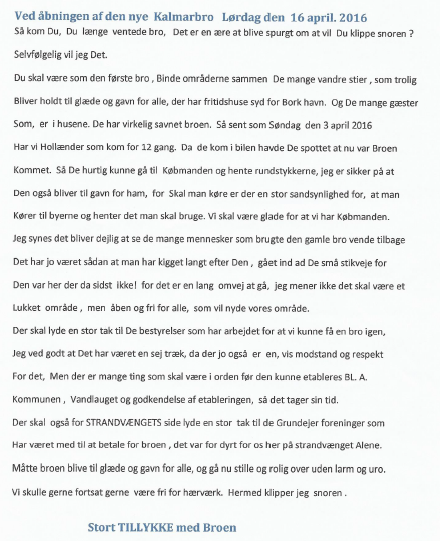 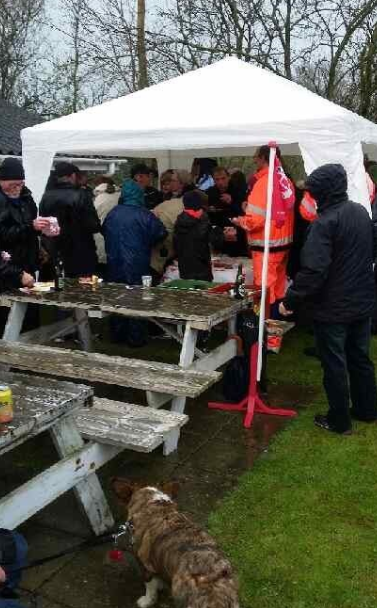 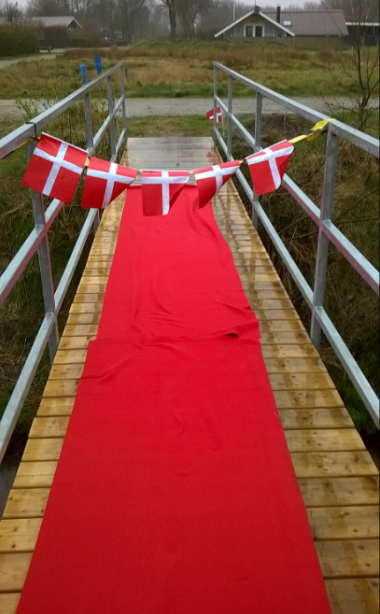 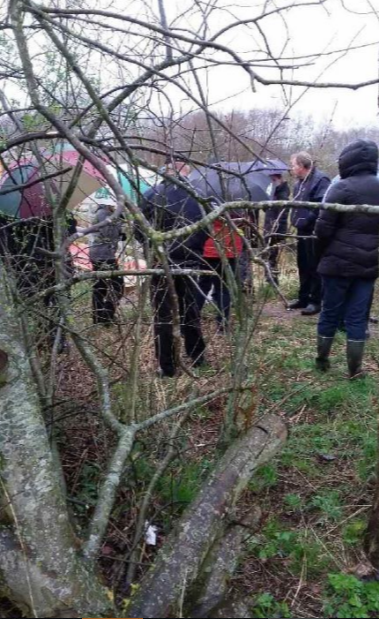 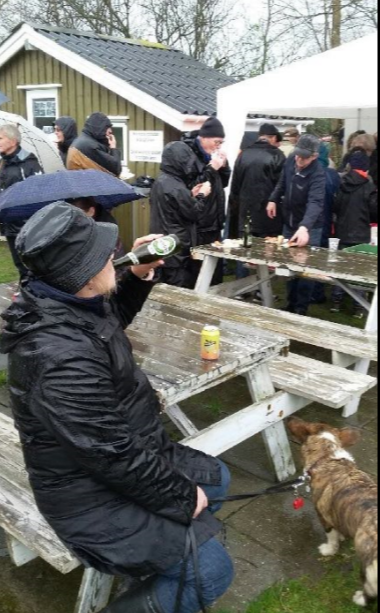 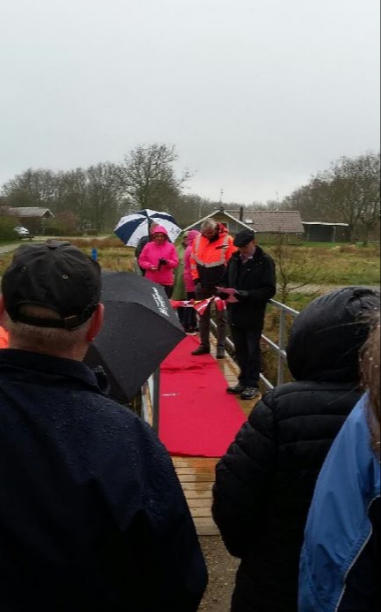 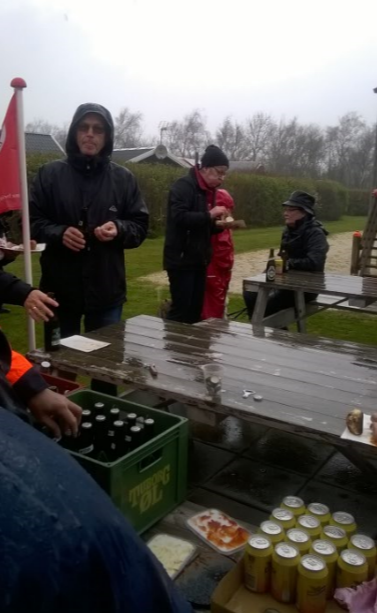 